Step  1Go to your Google Docs.Click on “Create New”… “Form”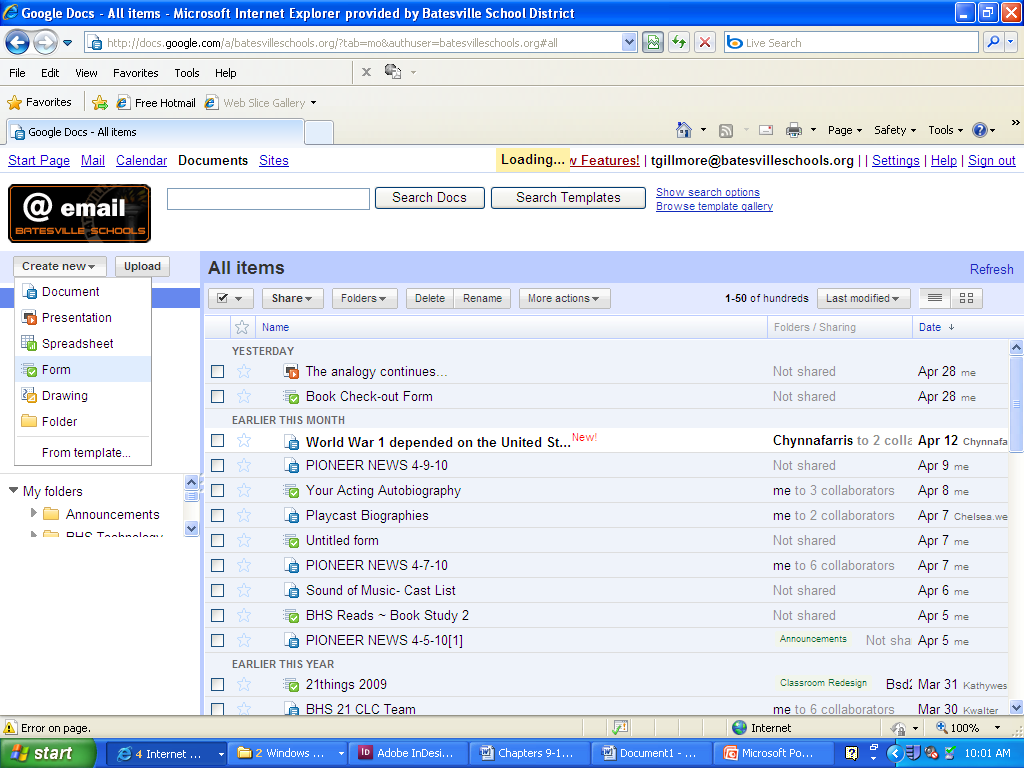 Step 2Name your form.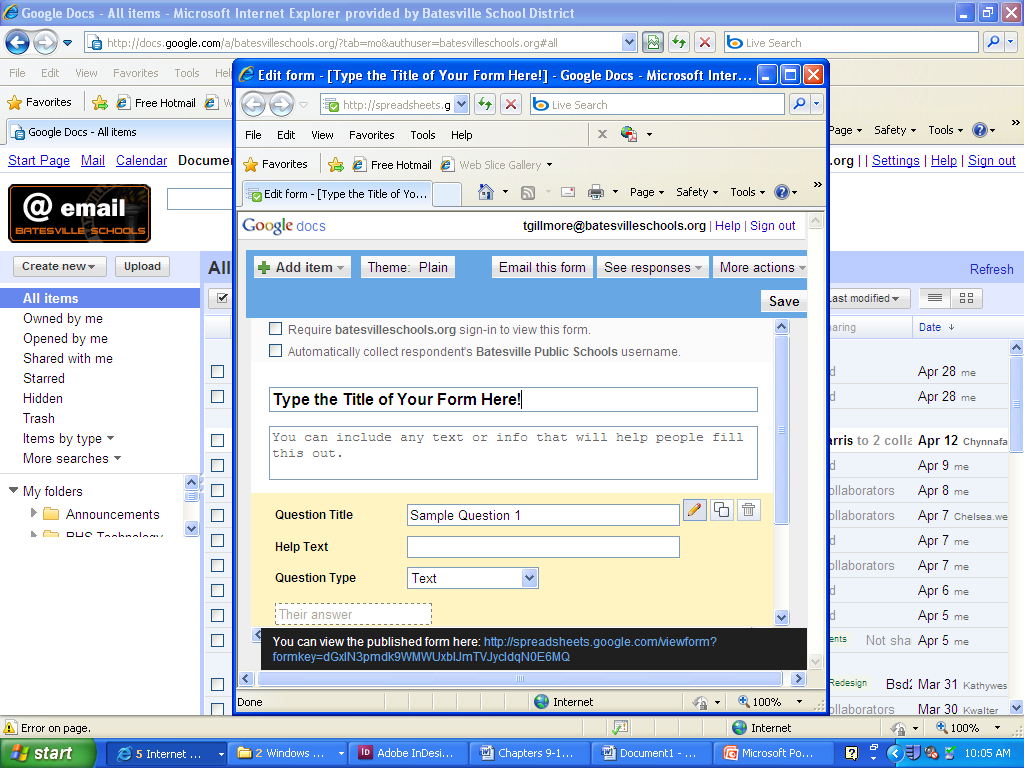 Step 3Write your questions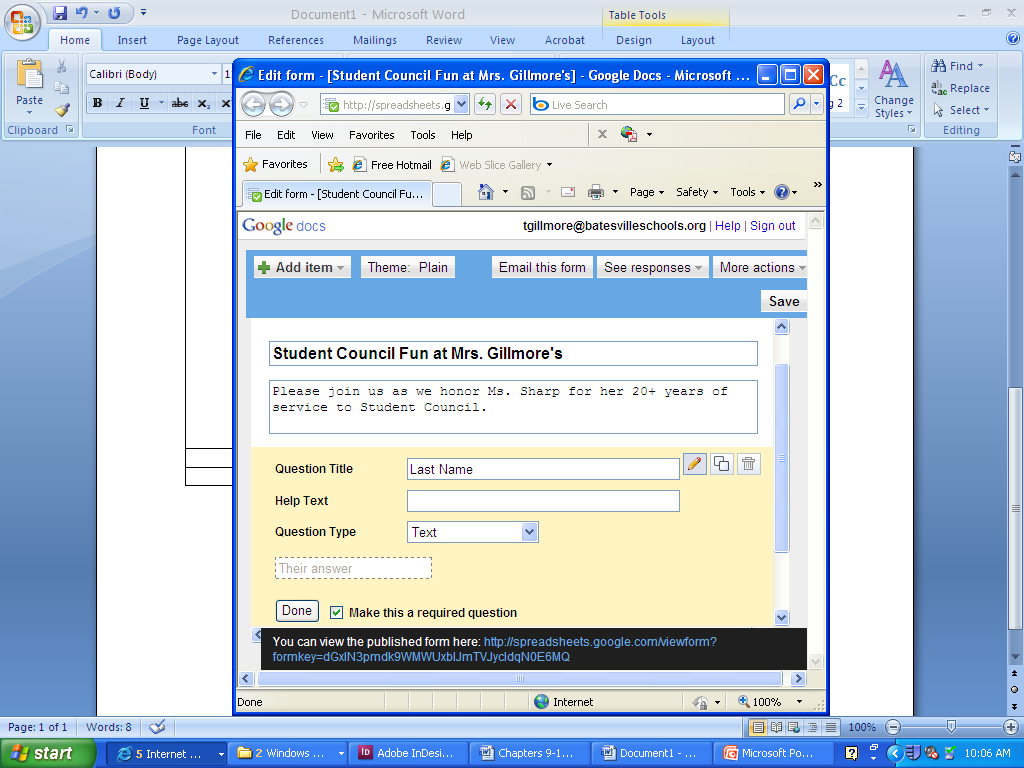 Step 4Do you want this to be “required” question?Click “Done” after each question.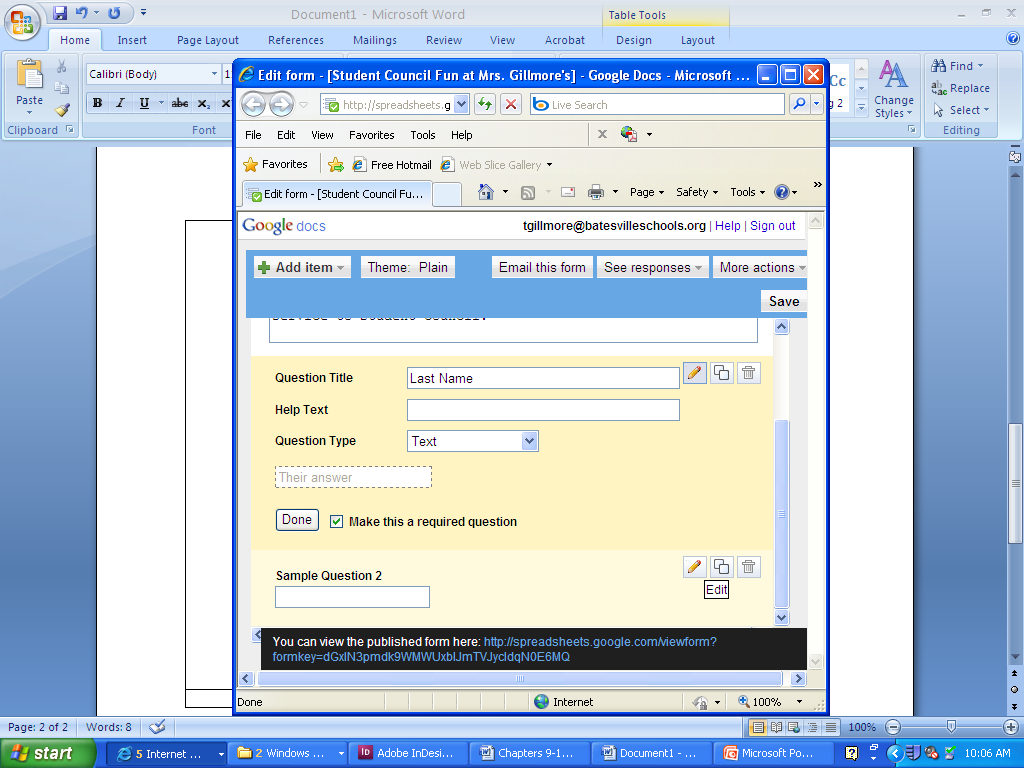 Step 5:Want more than two questions?Click on “Add item.”Choose the type of question you want to ask.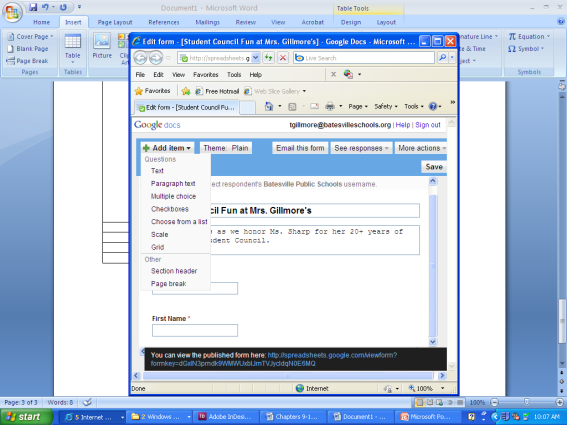 Step 6Add a colorful background by clicking on “Theme.”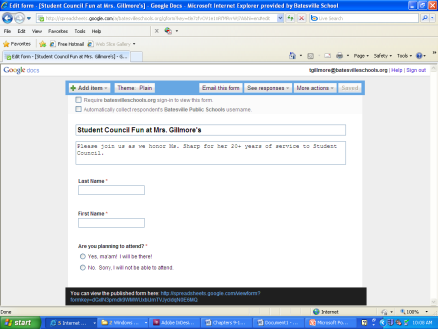 Step 7You have 71 choices!Choose one and select “apply.”Then click “back to editing.”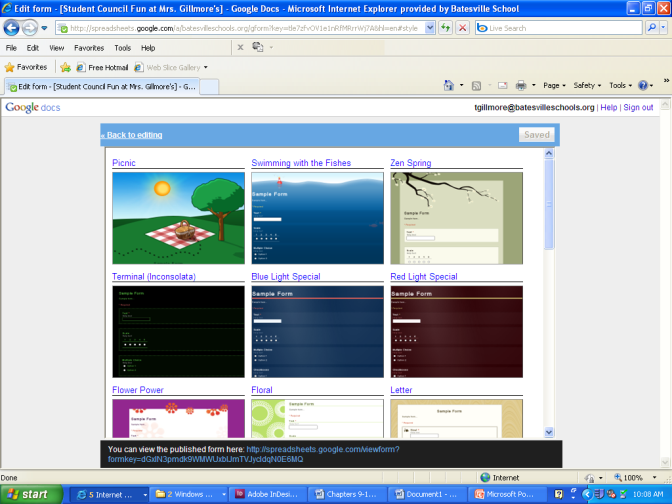 Step 8Now you are ready to embed your form so that others can answer your questions.Click on “More actions.”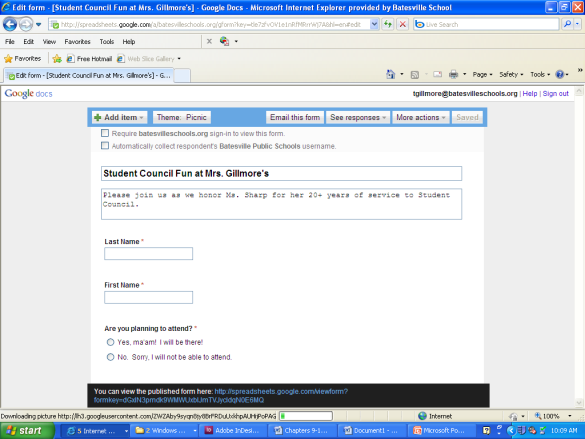 Step 9Right click and copy the html code.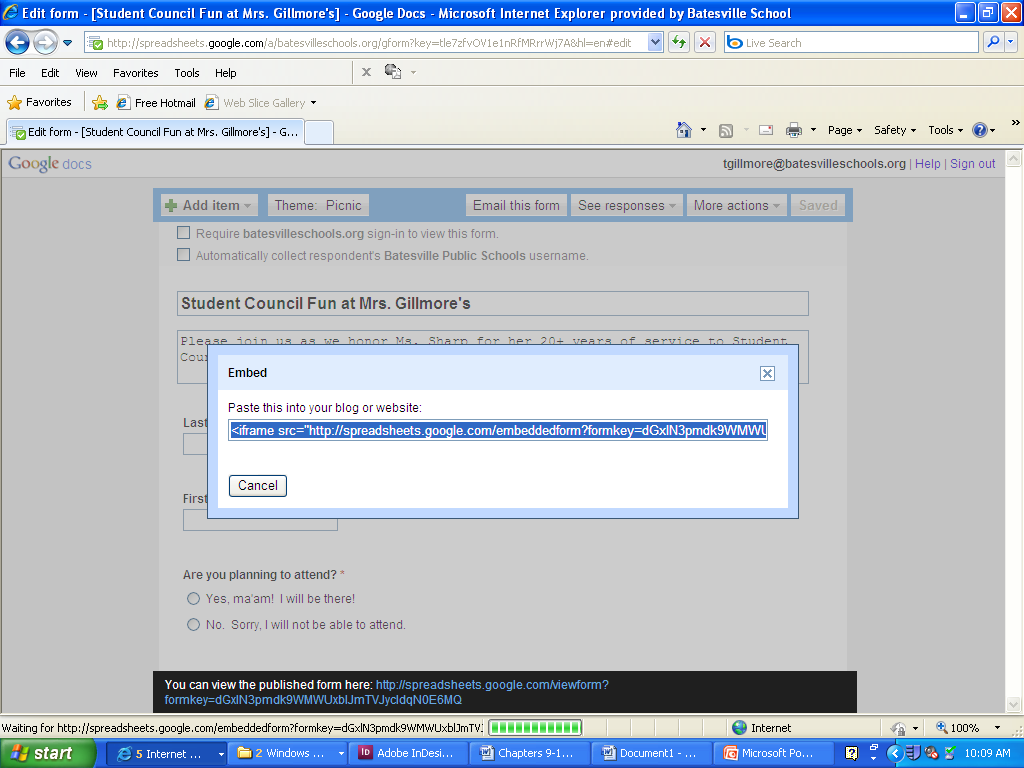 Step 10Where do you want to display your survey/form?In your blog, go to your Dashboard.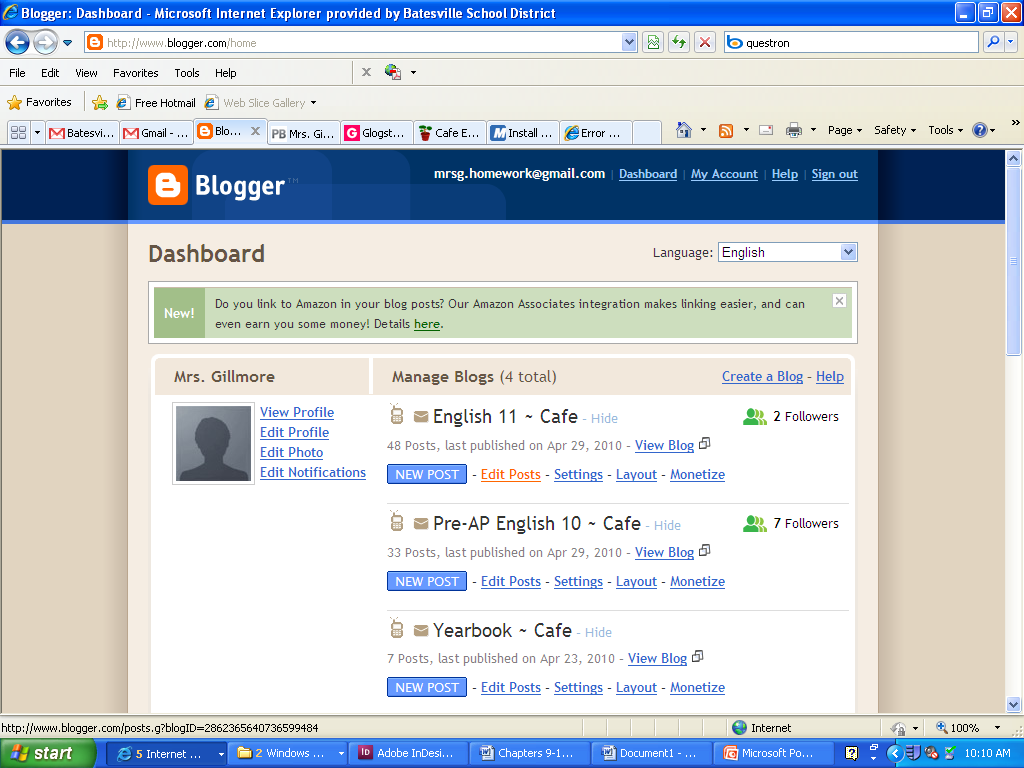 Step 11Click on “Edit pages.”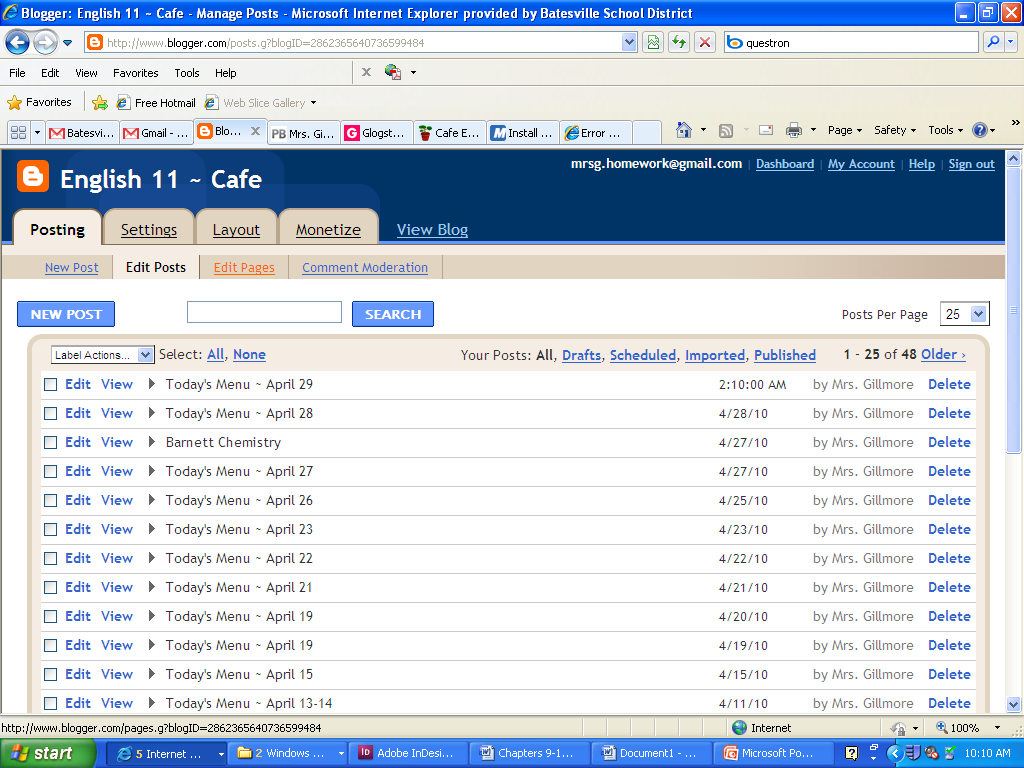 Step 12Click on “New Page.”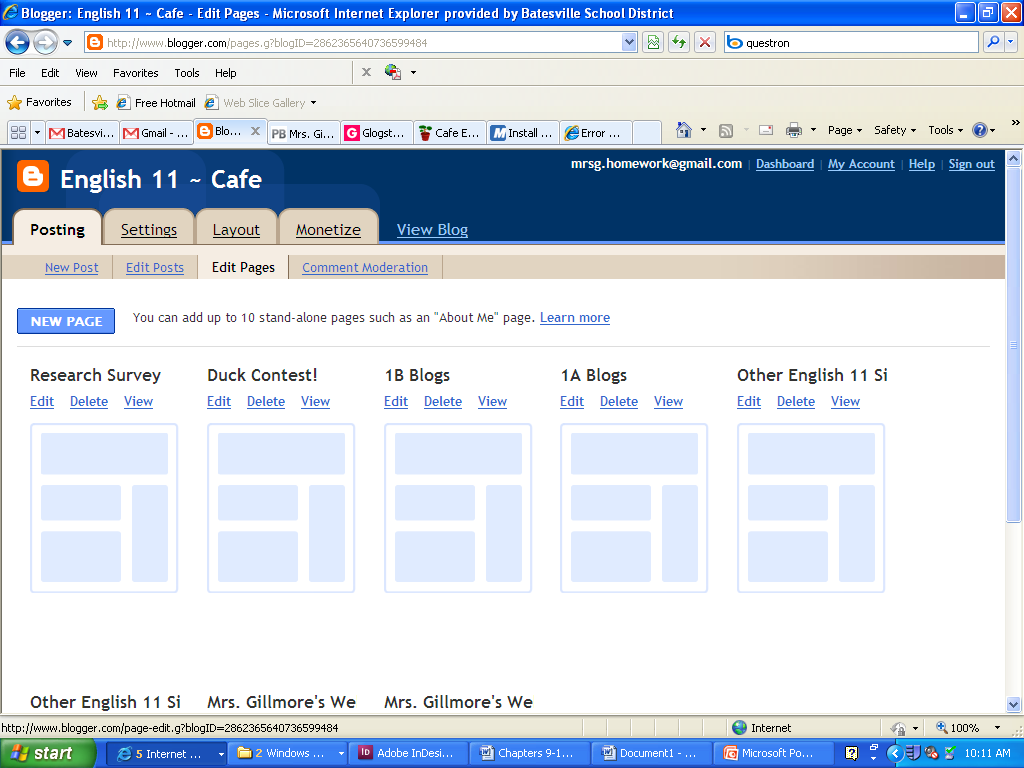 Step 13Give your page a name.Click on “Edit Html.”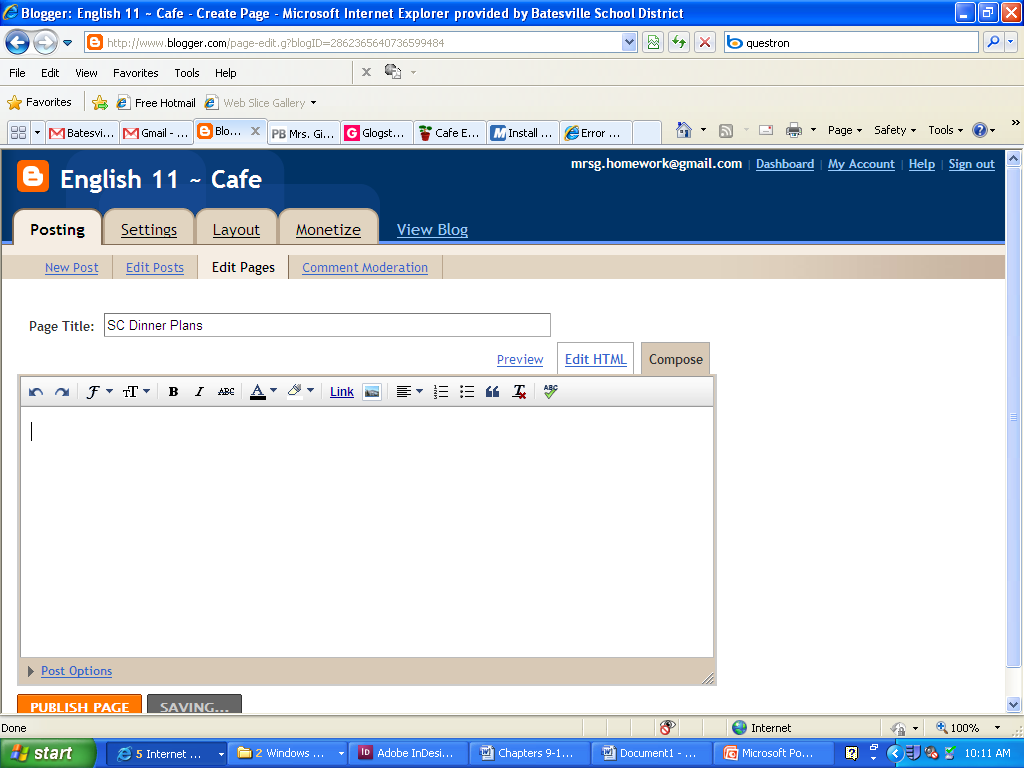 Step 14Paste the code into the box.Page will automatically save.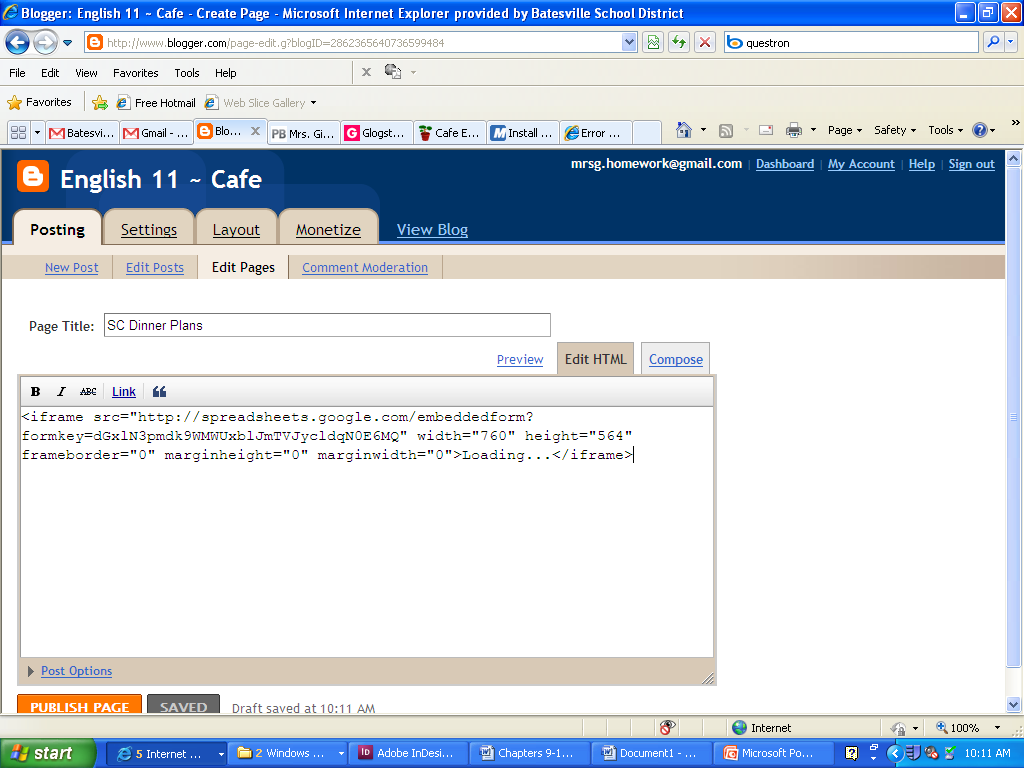 Step 15Page will not display on your blog, until you select “Publish Page.”Then click on “View Blog.”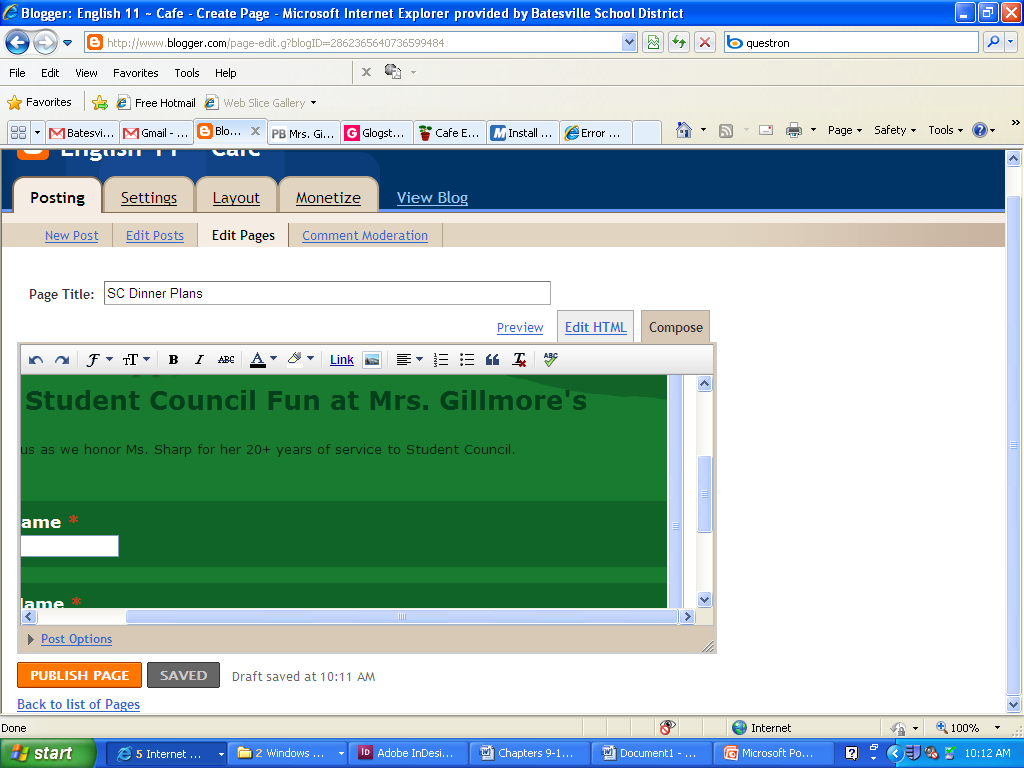 Step 16You are now published!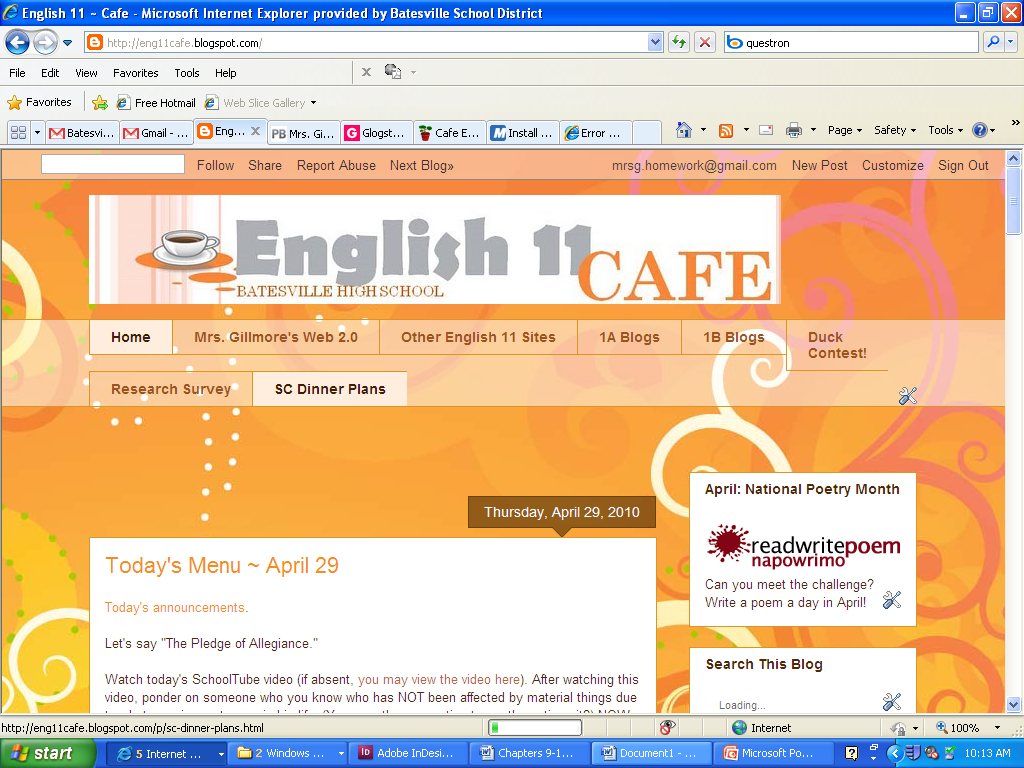 Step 17Click on survey button.Ta-da!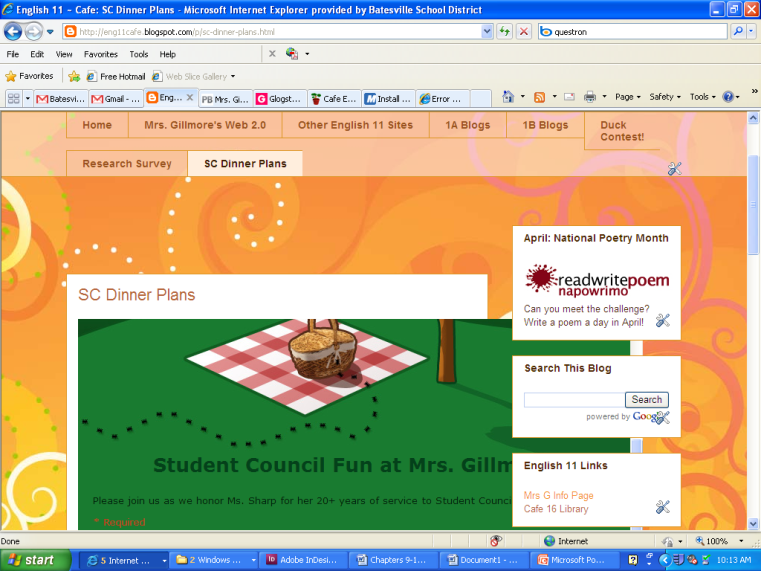 Step 17Want to email your survey/form?Click on “Email this form.”Insert email addresses.Click “Send.”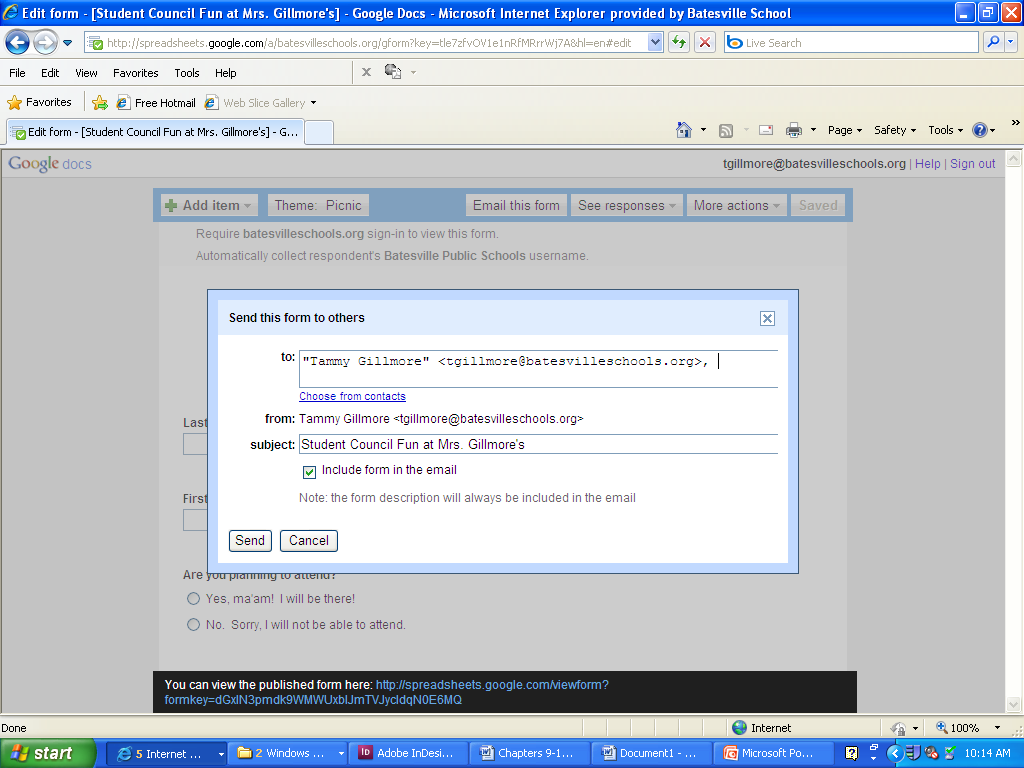 Step 18To publish a link on the class wiki, go to the wiki and log in. Go to the assigned page.Click the “edit” button.  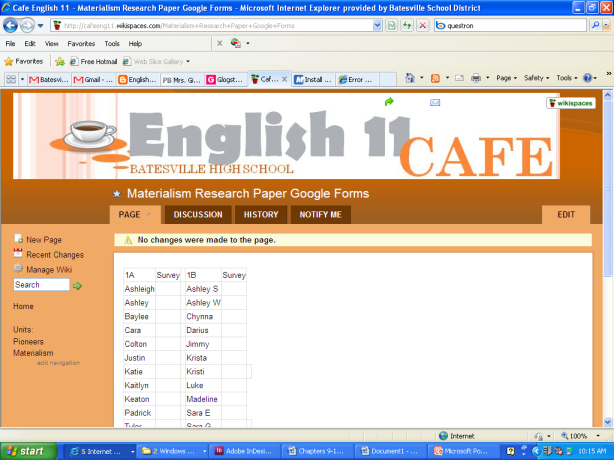 Step 19Place your curser where you want to insert the link (by your name!)Click on the link button.Select “External Link.”Type in the link text/title.Paste the URL to your blog page in the “Address” line.Hit save!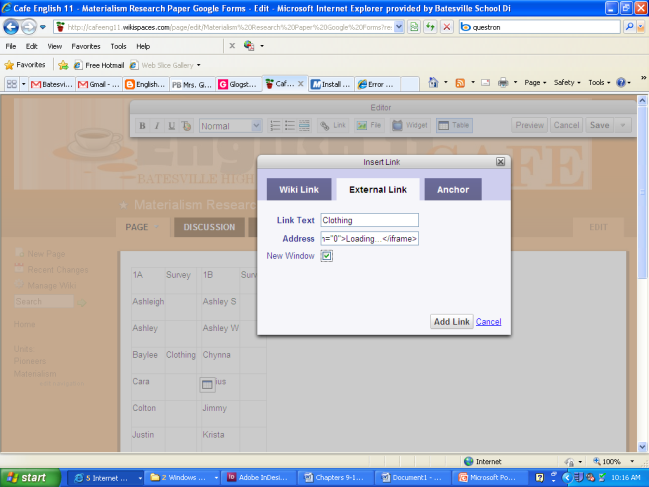 Step 20You have now created a “link” to your page on your blog.Congratulations!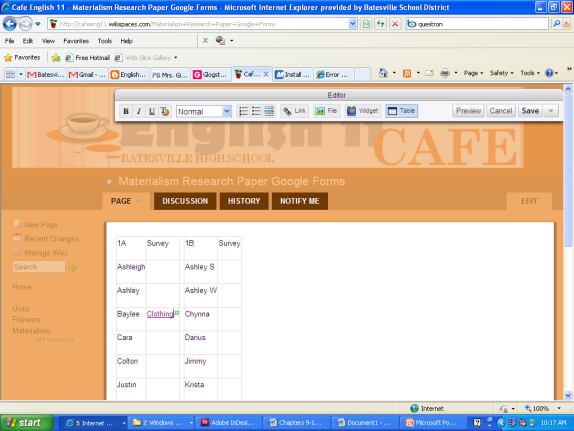 